Job Corps protects the rights of all applicants and students and does not discriminate based on gender, race, disability, sexual orientation, or gender expression.Job Corps protects the civil rights of transgender students by: Using the appropriate names and pronouns Allowing transgender applicants’ and students’ dress and appearance to be consistent with their gender identityCollaborating with transgender applicants and students on decisions about housing, restroom, and shower accessProtecting transgender applicants’ and students’ privacy by limiting disclosure of transgender status Providing appropriate care for transgender students during entrance physical examinations and  for medical issuesEnsuring that transgender students are supported in moving from Job Corps to the workforce 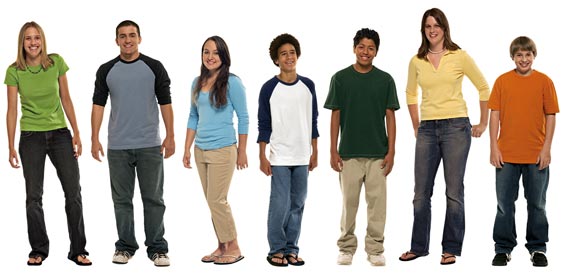 Providing appropriate student and staff training for the entire Job Corps communityIf you have any questions about how Job Corps protects the rights of transgender students, contact the center’s Equal Opportunity Officer. 